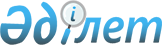 О внесении изменений в решение маслихата района Байдибек от 21 декабря 2020 года № 60/358 "О районном бюджете на 2021-2023 годы"
					
			С истёкшим сроком
			
			
		
					Решение Байдибекского районного маслихата Туркестанской области от 12 февраля 2021 года № 2/8. Зарегистрировано Департаментом юстиции Туркестанской области 18 февраля 2021 года № 6073. Прекращено действие в связи с истечением срока
      В соответствии с пунктом 5 статьи 109 Бюджетного кодекса Республики Казахстан от 4 декабря 2008 года, подпунктом 1) пункта 1 статьи 6 Закона Республики Казахстан от 23 января 2001 года "О местном государственном управлении и самоуправлении в Республике Казахстан" и решением Туркестанского областного маслихата от 04 февраля 2021 года за № 2/9-VIІ "О внесении изменений в решение Туркестанского областного маслихата от 11 декабря 2020 года № 54/557-VІ "Об областном бюджете на 2021-2023 годы", зарегистрированного в Реестре государственной регистрации нормативных правовых актов за № 6052, маслихат района Байдибек РЕШИЛ:
      1. Внести в решение маслихата района Байдибек от 21 декабря 2020 года № 60/358 "О районном бюджете на 2021-2023 годы" (зарегистрировано в Реестре государственной регистрации нормативных правовых актов за № 6000, опубликовано 8 января 2021 года в эталонном контрольном банке нормативных правовых актов Республики Казахстан в электронном виде) следующие изменения:
      пункт 1 изложить в следующей редакции:
      " 1. Внести в решение маслихата района Байдибек от 21 декабря 2020 года 60/358 "О районном бюджете на 2021-2023 годы" согласно приложениям 1, 2 и 3 соответственно, в том числе на 2021 год в следующих объемах:
      1) доходы – 12 778 936 тысяч тенге:
      налоговые поступления – 911 179 тысяч тенге;
      неналоговые поступления – 40 559 тысяч тенге;
      поступления от продажи основного капитала – 5 200 тысяч тенге;
      поступления трансфертов – 11 821 998 тысяч тенге;
      2) затраты – 12 811 025 тысяч тенге;
      3) чистое бюджетное кредитование – 307 110 тысяч тенге:
      бюджетные кредиты – 372 816 тысяч тенге;
      погашение бюджетных кредитов – 65 706 тысяч тенге;
      4) сальдо по операциям с финансовыми активами – 0:
      приобретение финансовых активов – 0;
      поступление от продажи финансовых активов государства – 0;
      5) дефицит (профицит) бюджета – -339 199 тысяч тенге;
      6) финансирование дефицита (использование профицита) бюджета – 339 199 тысяч тенге:
      поступление займов – 372 816 тысяч тенге;
      погашение займов – 65 706 тысяч тенге;
      используемые остатки бюджетных средств – 32 089 тысяч тенге.
      Приложение 1 к указанному решению изложить в новой редакции согласно приложению 1 к настоящему решению.
      2. Государственному учреждению "Аппарат маслихата района Байдибек" в порядке, установленном законодательством Республики Казахстан обеспечить:
      1) государственную регистрацию настоящего решения в Республиканском государственном учреждении "Департамент юстиции Туркестанской области Министерства юстиции Республики Казахстан";
      2) размещение настоящего решения на интернет-ресурсе маслихата района Байдибек после его официального опубликования. 
      3. Настоящее решение вводится в действие с 1 января 2021 года. Районный бюджет на 2021 год
					© 2012. РГП на ПХВ «Институт законодательства и правовой информации Республики Казахстан» Министерства юстиции Республики Казахстан
				
      Председатель сессии районного маслихата

Б. Кенжебаев

      Секретарь районного маслихата

Н. Айтбеков
Приложение 1 к решению
маслихата района Байдибек
от 12 февраля 2021 года № 2/8Приложение 1 к решению
маслихата района Байдибек
от 21 декабря 2020 года № 60/358
Категория 
Категория 
Категория 
Категория 
Категория 
Сумма, тысяч тенге
Класс
Класс
Класс
Класс
Сумма, тысяч тенге
Подкласс
Подкласс
Подкласс
Сумма, тысяч тенге
Наименование
Наименование
Сумма, тысяч тенге
1
1
1
2
2
3
1. Доходы
1. Доходы
12778936
1
Налоговые поступления
Налоговые поступления
911179
01
Подоходный налог
Подоходный налог
401519
1
Корпоративный подоходный налог
Корпоративный подоходный налог
79800
2
Индивидуальный подоходный налог
Индивидуальный подоходный налог
321719
03
Социальный налог
Социальный налог
315040
1
Социальный налог
Социальный налог
315040
04
Hалоги на собственность
Hалоги на собственность
173003
1
Hалоги на имущество
Hалоги на имущество
173003
05
Внутренние налоги на товары, работы и услуги
Внутренние налоги на товары, работы и услуги
13507
2
Акцизы
Акцизы
4007
3
Поступления за использование природных и других ресурсов
Поступления за использование природных и других ресурсов
5289
4
Сборы за ведение предпринимательской и профессиональной деятельности
Сборы за ведение предпринимательской и профессиональной деятельности
4211
08
Обязательные платежи, взимаемые за совершение юридически значимых действий и (или) выдачу документов уполномоченными на то государственными органами или должностными лицами
Обязательные платежи, взимаемые за совершение юридически значимых действий и (или) выдачу документов уполномоченными на то государственными органами или должностными лицами
8110
1
Государственная пошлина
Государственная пошлина
8110
2
Неналоговые поступления
Неналоговые поступления
40559
01
Доходы от государственной собственности
Доходы от государственной собственности
10994
1
Поступления части чистого дохода государственных предприятий
Поступления части чистого дохода государственных предприятий
824
5
Доходы от аренды имущества, находящегося в государственной собственности
Доходы от аренды имущества, находящегося в государственной собственности
10170
06
Прочие неналоговые поступления
Прочие неналоговые поступления
29565
1
Прочие неналоговые поступления
Прочие неналоговые поступления
29565
3
Поступления от продажи основного капитала
Поступления от продажи основного капитала
5200
03
Продажа земли и нематериальных активов
Продажа земли и нематериальных активов
5200
1
Продажа земли
Продажа земли
5200
4
Поступления трансфертов 
Поступления трансфертов 
11821998
02
Трансферты из вышестоящих органов государственного управления
Трансферты из вышестоящих органов государственного управления
11821998
2
Трансферты из областного бюджета
Трансферты из областного бюджета
11821998
 Функциональная группа
 Функциональная группа
 Функциональная группа
 Функциональная группа
 Функциональная группа
Сумма, тысяч тенге
Функциональная подгруппа
Функциональная подгруппа
Функциональная подгруппа
Функциональная подгруппа
Сумма, тысяч тенге
Администратор бюджетных программ
Администратор бюджетных программ
Администратор бюджетных программ
Сумма, тысяч тенге
Программа
Программа
Сумма, тысяч тенге
Наименование 
Сумма, тысяч тенге
2. Затраты
12811025
01
Государственные услуги общего характера
424216
1
Представительные, исполнительные и другие органы, выполняющие общие функции государственного управления
206229
112
Аппарат маслихата района (города областного значения)
33794
001
Услуги по обеспечению деятельности маслихата района (города областного значения)
33794
122
Аппарат акима района (города областного значения)
172435
001
Услуги по обеспечению деятельности акима района (города областного значения)
118134
003
Капитальные расходы государственного органа
3062
113
Целевые текущие трансферты из местных бюджетов
51239
2
Финансовая деятельность
13710
459
Отдел экономики и финансов района (города областного значения)
1389
003
Проведение оценки имущества в целях налогообложения
1189
010
Приватизация, управление коммунальным имуществом, постприватизационная деятельность и регулирование споров, связанных с этим
200
489
Отдел государственных активов и закупок района (города областного значения)
12321
001
Услуги по реализации государственной политики в области управления государственных активов и закупок на местном уровне
12321
9
Прочие государственные услуги общего характера
204277
458
Отдел жилищно-коммунального хозяйства, пассажирского транспорта и автомобильных дорог района (города областного значения)
168864
001
Услуги по реализации государственной политики на местном уровне в области жилищно-коммунального хозяйства, пассажирского транспорта и автомобильных дорог 
109788
013
Капитальные расходы государственного органа
4586
113
Целевые текущие трансферты из местных бюджетов
54490
459
Отдел экономики и финансов района (города областного значения)
35413
001
Услуги по реализации государственной политики в области формирования и развития экономической политики, государственного планирования, исполнения бюджета и управления коммунальной собственностью района (города областного значения)
34097
015
Капитальные расходы государственного органа
1316
02
Оборона
33922
1
Военные нужды
16471
122
Аппарат акима района (города областного значения)
16471
005
Мероприятия в рамках исполнения всеобщей воинской обязанности
16471
2
Организация работы по чрезвычайным ситуациям
17451
122
Аппарат акима района (города областного значения)
17451
006
Предупреждение и ликвидация чрезвычайных ситуаций масштаба района (города областного значения)
12874
007
Мероприятия по профилактике и тушению степных пожаров районного (городского) масштаба, а также пожаров в населенных пунктах, в которых не созданы органы государственной противопожарной службы
4577
06
Социальная помощь и социальное обеспечение
1233314
1
Социальное обеспечение
221628
451
Отдел занятости и социальных программ района (города областного значения)
221628
005
Государственная адресная социальная помощь
221628
2
Социальная помощь
967991
451
Отдел занятости и социальных программ района (города областного значения)
967991
002
Программа занятости
483950
004
Оказание социальной помощи на приобретение топлива специалистам здравоохранения, образования, социального обеспечения, культуры, спорта и ветеринарии в сельской местности в соответствии с законодательством Республики Казахстан
17747
007
Социальная помощь отдельным категориям нуждающихся граждан по решениям местных представительных органов
109164
010
Материальное обеспечение детей-инвалидов, воспитывающихся и обучающихся на дому
2888
014
Оказание социальной помощи нуждающимся гражданам на дому
65478
017
Обеспечение нуждающихся инвалидов обязательными гигиеническими средствами и предоставление услуг специалистами жестового языка, индивидуальными помощниками в соответствии с индивидуальной программой реабилитации инвалида
227563
023
Обеспечение деятельности центров занятости населения
61201
9
Прочие услуги в области социальной помощи и социального обеспечения
43695
451
Отдел занятости и социальных программ района (города областного значения)
43695
001
Услуги по реализации государственной политики на местном уровне в области обеспечения занятости и реализации социальных программ для населения
41807
011
Оплата услуг по зачислению, выплате и доставке пособий и других социальных выплат
1167
021
Капитальные расходы государственного органа
721
07
Жилищно-коммунальное хозяйство
1152469
1
Жилищное хозяйство
28632
458
Отдел жилищно-коммунального хозяйства, пассажирского транспорта и автомобильных дорог района (города областного значения)
22184
002
Изъятие, в том числе путем выкупа земельных участков для государственных надобностей и связанное с этим отчуждение недвижимого имущества
22184
472
Отдел строительства, архитектуры и градостроительства района (города областного значения)
6448
004
Проектирование, развитие и (или) обустройство инженерно-коммуникационной инфраструктуры
6448
2
Коммунальное хозяйство
609096
458
Отдел жилищно-коммунального хозяйства, пассажирского транспорта и автомобильных дорог района (города областного значения)
609096
012
Функционирование системы водоснабжения и водоотведения
310745
027
Организация эксплуатации сетей газификации, находящихся в коммунальной собственности районов (городов областного значения)
24860
028
Развитие коммунального хозяйства
79502
058
Развитие системы водоснабжения и водоотведения в сельских населенных пунктах
193989
3
Благоустройство населенных пунктов
514741
458
Отдел жилищно-коммунального хозяйства, пассажирского транспорта и автомобильных дорог района (города областного значения)
514741
015
Освещение улиц в населенных пунктах
20802
016
Обеспечение санитарии населенных пунктов
8476
018
Благоустройство и озеленение населенных пунктов
485463
08
Культура, спорт, туризм и информационное пространство
475182
1
Деятельность в области культуры
233137
455
Отдел культуры и развития языков района (города областного значения)
233137
003
Поддержка культурно-досуговой работы
233137
2
Спорт
21888
465
Отдел физической культуры и спорта района (города областного значения)
21888
001
Услуги по реализации государственной политики на местном уровне в сфере физической культуры и спорта
11970
004
Капитальные расходы государственного органа
680
006
Проведение спортивных соревнований на районном (города областного значения) уровне
4128
007
Подготовка и участие членов сборных команд района (города областного значения) по различным видам спорта на областных спортивных соревнованиях
5110
3
Информационное пространство
118158
455
Отдел культуры и развития языков района (города областного значения)
91570
006
Функционирование районных (городских) библиотек
79837
007
Развитие государственного языка и других языков народа Казахстана
11733
456
Отдел внутренней политики района (города областного значения)
26588
002
Услуги по проведению государственной информационной политики
26588
9
Прочие услуги по организации культуры, спорта, туризма и информационного пространства
101999
455
Отдел культуры и развития языков района (города областного значения)
17084
001
Услуги по реализации государственной политики на местном уровне в области развития языков и культуры
11133
010
Капитальные расходы государственного органа
890
032
Капитальные расходы подведомственных государственных учреждений и организаций
5061
456
Отдел внутренней политики района (города областного значения)
84915
001
Услуги по реализации государственной политики на местном уровне в области информации, укрепления государственности и формирования социального оптимизма граждан
25883
003
Реализация мероприятий в сфере молодежной политики
52994
006
Капитальные расходы государственного органа
490
032
Капитальные расходы подведомственных государственных учреждений и организаций
5548
09
Топливно-энергетический комплекс и недропользование
552790
1
Топливо и энергетика
164673
458
Отдел жилищно-коммунального хозяйства, пассажирского транспорта и автомобильных дорог района (города областного значения)
164763
019
Развитие теплоэнергетической системы
164763
9
Прочие услуги в области топливно-энергетического комплекса и недропользования
388117
458
Отдел жилищно-коммунального хозяйства, пассажирского транспорта и автомобильных дорог района (города областного значения)
388117
036
Развитие газотранспортной системы 
388117
10
Сельское, водное, лесное, рыбное хозяйство, особо охраняемые природные территории, охрана окружающей среды и животного мира, земельные отношения
126713
1
Сельское хозяйство
30901
462
Отдел сельского хозяйства района (города областного значения)
30901
001
Услуги по реализации государственной политики на местном уровне в сфере сельского хозяйства
30496
006
Капитальные расходы государственного органа
405
6
Земельные отношения
39361
463
Отдел земельных отношений района (города областного значения)
39361
001
Услуги по реализации государственной политики в области регулирования земельных отношений на территории района (города областного значения)
15857
003
Земельно-хозяйственное устройство населенных пунктов
22679
007
Капитальные расходы государственного органа
825
9
Прочие услуги в области сельского, водного, лесного, рыбного хозяйства, охраны окружающей среды и земельных отношений
56451
459
Отдел экономики и финансов района (города областного значения)
56451
099
Реализация мер по оказанию социальной поддержки специалистов
56451
11
Промышленность, архитектурная, градостроительная и строительная деятельность
32183
2
Архитектурная, градостроительная и строительная деятельность
32183
472
Отдел строительства, архитектуры и градостроительства района (города областного значения)
32183
001
Услуги по реализации государственной политики в области строительства, архитектуры и градостроительства на местном уровне
29164
013
Разработка схем градостроительного развития территории района, генеральных планов городов районного (областного) значения, поселков и иных сельских населенных пунктов
3019
12
Транспорт и коммуникации
61768
1
Автомобильный транспорт
61768
458
Отдел жилищно-коммунального хозяйства, пассажирского транспорта и автомобильных дорог района (города областного значения)
61768
023
Обеспечение функционирования автомобильных дорог
61768
13
Прочие
34009
3
Поддержка предпринимательской деятельности и защита конкуренции
14114
469
Отдел предпринимательства района (города областного значения)
14114
001
Услуги по реализации государственной политики на местном уровне в области развития предпринимательства и промышленности 
14114
9
Прочие
19895
459
Отдел экономики и финансов района (города областного значения)
19895
012
Резерв местного исполнительного органа района (города областного значения)
19895
14
Обслуживание долга
75
1
Обслуживание долга
75
459
Отдел экономики и финансов района (города областного значения)
75
021
Обслуживание долга местных исполнительных органов по выплате вознаграждений и иных платежей по займам из областного бюджета
75
15
Трансферты
8684384
1
Трансферты
8684384
459
Отдел экономики и финансов района (города областного значения)
8684384
006
Возврат неиспользованных (недоиспользованных) целевых трансфертов
9
024
Целевые текущие трансферты из нижестоящего бюджета на компенсацию потерь вышестоящего бюджета в связи с изменением законодательства
8460962
038
Субвенции
223413
3. Чистое бюджетное кредитование
307110
Функциональная группа
Функциональная группа
Функциональная группа
Функциональная группа
Функциональная группа
Сумма, тысяч тенге
Функциональная подгруппа
Функциональная подгруппа
Функциональная подгруппа
Функциональная подгруппа
Сумма, тысяч тенге
Администратор бюджетных программ
Администратор бюджетных программ
Администратор бюджетных программ
Сумма, тысяч тенге
Программа
Программа
Сумма, тысяч тенге
Наименование
Сумма, тысяч тенге
Бюджетные кредиты
372816
10
Сельское, водное, лесное, рыбное хозяйство, особо охраняемые природные территории, охрана окружающей среды и животного мира, земельные отношения
372816
1
Сельское хозяйство
372816
459
Отдел экономики и финансов района (города областного значения)
372816
018
Бюджетные кредиты для реализации мер социальной поддержки специалистов
372816
Категория
Категория
Категория
Категория
Категория
Сумма, тысяч тенге
Класс
Класс
Класс
Класс
Сумма, тысяч тенге
Подкласс
Подкласс
Подкласс
Сумма, тысяч тенге
Специфика
Специфика
Сумма, тысяч тенге
Наименование
Погашение бюджетных кредитов
65706
5
Погашение бюджетных кредитов
65706
01
Погашение бюджетных кредитов
65706
1
Погашение бюджетных кредитов, выданных из государственного бюджета
65706
13
Погашение бюджетных кредитов, выданных из местного бюджета физическим лицам
65706
4. Сальдо по операциям с финансовыми активами
0
Функциональная группа
Функциональная группа
Функциональная группа
Функциональная группа
Функциональная группа
Сумма, тысяч тенге
Функциональная подгруппа
Функциональная подгруппа
Функциональная подгруппа
Функциональная подгруппа
Сумма, тысяч тенге
Администратор бюджетных программ
Администратор бюджетных программ
Администратор бюджетных программ
Сумма, тысяч тенге
Программа
Программа
Сумма, тысяч тенге
Наименование
Сумма, тысяч тенге
Приобретение финансовых активов 
0
Категория
Категория
Категория
Категория
Категория
Сумма, тысяч тенге
Класс
Класс
Класс
Класс
Сумма, тысяч тенге
Подкласс
Подкласс
Подкласс
Сумма, тысяч тенге
Специфика
Специфика
Сумма, тысяч тенге
Наименование
Поступления от продажи финансовых активов государства 
0
5. Дефицит (профицит) бюджета
-339199
6. Финансирование дефицита (использование профицита) бюджета
339199
Категория
Категория
Категория
Категория
Категория
Сумма, тысяч тенге
Класс
Класс
Класс
Класс
Сумма, тысяч тенге
Подкласс
Подкласс
Подкласс
Сумма, тысяч тенге
Специфика
Специфика
Сумма, тысяч тенге
Наименование
Поступление займов
372816
7
Поступления займов
372816
01
Внутренние государственные займы
372816
02
Договоры займа
372816
03
Займы, получаемые местным исполнительным органом района (города областного значения)
372816
Функциональная группа
Функциональная группа
Функциональная группа
Функциональная группа
Функциональная группа
Сумма, тысяч тенге
Функциональная подгруппа
Функциональная подгруппа
Функциональная подгруппа
Функциональная подгруппа
Сумма, тысяч тенге
Администратор бюджетных программ
Администратор бюджетных программ
Администратор бюджетных программ
Сумма, тысяч тенге
Программа
Программа
Сумма, тысяч тенге
Наименование 
Сумма, тысяч тенге
16
Погашение займов
65706
1
Погашение займов
65706
459
Отдел экономики и финансов района (города областного значения)
65706
005
Погашение долга местного исполнительного органа перед вышестоящим бюджетом
65706
Категория
Категория
Категория
Категория
Категория
Сумма, тысяч тенге
Класс
Класс
Класс
Класс
Сумма, тысяч тенге
Подкласс
Подкласс
Подкласс
Сумма, тысяч тенге
Специфика
Специфика
Сумма, тысяч тенге
Наименование
8
Используемые остатки бюджетных средств
32089